Part A: What type of persuasion does this propaganda poster use?EthosPathosLogosPart B: What part of the poster best supports the type of persuasion identified in Part A?The color red “Guilty”“Nuremberg”The skullPart C. What technique best supports the persuasive device identified in Part B?Card-stackingAd-hominem (name calling)Transfer Common man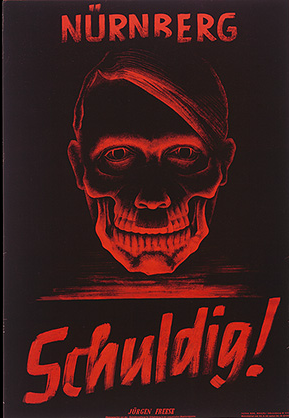 Poster: Nuremberg / Guilty!After the end of the war and the defeat of Nazi Germany, Allied occupation authorities in Germany used posters such as this one to emphasize the criminal nature of the Nazi regime.